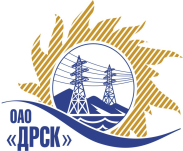 Акционерное Общество«Дальневосточная распределительная сетевая  компания»(АО «ДРСК»)ПРОТОКОЛ № 590/УТПиР-РЗакупочной комиссии по рассмотрению предложений по открытому запросу предложений на право заключения договора : Выполнение шеф-монтажных и шеф-наладочных работ на оборудовании РЗА производства ООО «ИЦ «Бреслер» закупка № 1377 раздел 2.2.1.  ГКПЗ 2015ПРИСУТСТВОВАЛИ: 8 членов постоянно действующей Закупочной комиссии ОАО «ДРСК»  2-го уровня.ВОПРОСЫ, ВЫНОСИМЫЕ НА РАССМОТРЕНИЕ ЗАКУПОЧНОЙ КОМИССИИ: О  рассмотрении результатов оценки заявок Участников.Об отклонении предложений участников закупки ООО «НЭМК», ООО «ИЦ «Энергия»  О признании предложений соответствующими условиям запроса предложений.О предварительной ранжировке предложений.О проведении переторжкиРЕШИЛИ:По вопросу № 1:Признать объем полученной информации достаточным для принятия решения.Утвердить цены, полученные на процедуре вскрытия конвертов с предложениями участников открытого запроса предложений.По вопросу № 2      Отклонить предложения участников от дальнейшего рассмотрения как не соответствующие Закупочной документации, а именноПо вопросу № 3         Признать предложения ООО «ИЦ «Бреслер», г. Чебоксары, пр.И.Яковлева, 1, ООО «ПКЦ «Бреслер» г. Владивосток, Океанский пр-кт, 15А оф.16 соответствующими условиям закупки.По вопросу № 4:       Утвердить предварительную ранжировку предложений Участников:По вопросу № 5:Провести переторжку. Допустить к участию в переторжке предложения следующих участников: ООО «ИЦ «Бреслер», г. Чебоксары, пр.И.Яковлева, 1, ООО «ПКЦ «Бреслер» г. Владивосток, Океанский пр-кт, 15А оф.16.  Определить форму переторжки: заочная.Назначить переторжку на 28.08.2015 в 10:00 час. (благовещенского времени).Место проведения переторжки: по адресу: г. Благовещенск, ул. Шевченко, 28, каб. 244.Техническому секретарю Закупочной комиссии уведомить участников, приглашенных к участию в переторжке, о принятом комиссией решенииг. Благовещенск«_27_» августа 2015Основания для отклоненияООО «НЭМК» г. ИркутскУчастник в составе своего предложения прилагает свидетельство, подтверждающее квалификацию работника в части монтажа, наладки и эксплуатации МП терминалов типа «Бреслер ШЛ 2704». Данный тип оборудования не соответствует перечню оборудования,  подлежащего наладке согласно пункту 2.3 ТЗ.Таким образом, в предложении Участника отсутствуют необходимые свидетельства, что не соответствует пункту 4.6. ТЗ.ООО «ИЦ «Энергия» г. ИвановоУчастник в составе своего предложения прилагает свидетельства, подтверждающие квалификацию работников в части монтажа, наладки и эксплуатации шкафов типа «Бреслер ШЛ 2604», «Бреслер ШЛ 2606», «Бреслер ШЛ 2607». Данные сертификаты не охватывают весь перечень оборудования,  подлежащий наладке согласно пункту 2.3 ТЗ.Таким образом, в предложении Участника отсутствуют необходимые свидетельства, что не соответствует пункту 4.6. ТЗ.Место в предварительной ранжировкеНаименование участника и его адресЦена предложения на участие в закупке без НДС, руб.Балл по неценовой предпочтительности1 местоООО «ИЦ «Бреслер», г. Чебоксары, пр.И.Яковлева, 13 220 809,683,002 местоООО «ПКЦ «Бреслер» г. Владивосток, Океанский пр-кт, 15А оф.163 253 305,093,00Ответственный секретарь Закупочной комиссии  2 уровня АО «ДРСК»____________________О.А. МоторинаТехнический секретарь Закупочной комиссии  2 уровня АО «ДРСК»____________________Г.М. Терёшкина